Akcja Szkoleniowa : Kadra Narodowa 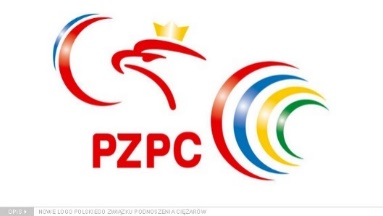 Miejsce LP.IMIĘ I NAZWISKOPODPIS ZAWODNICZKI/KALP.IMIĘ I NAZWISKOPODPIS ZAWODNICZKI/KA1.2.3.4.5.6.7.